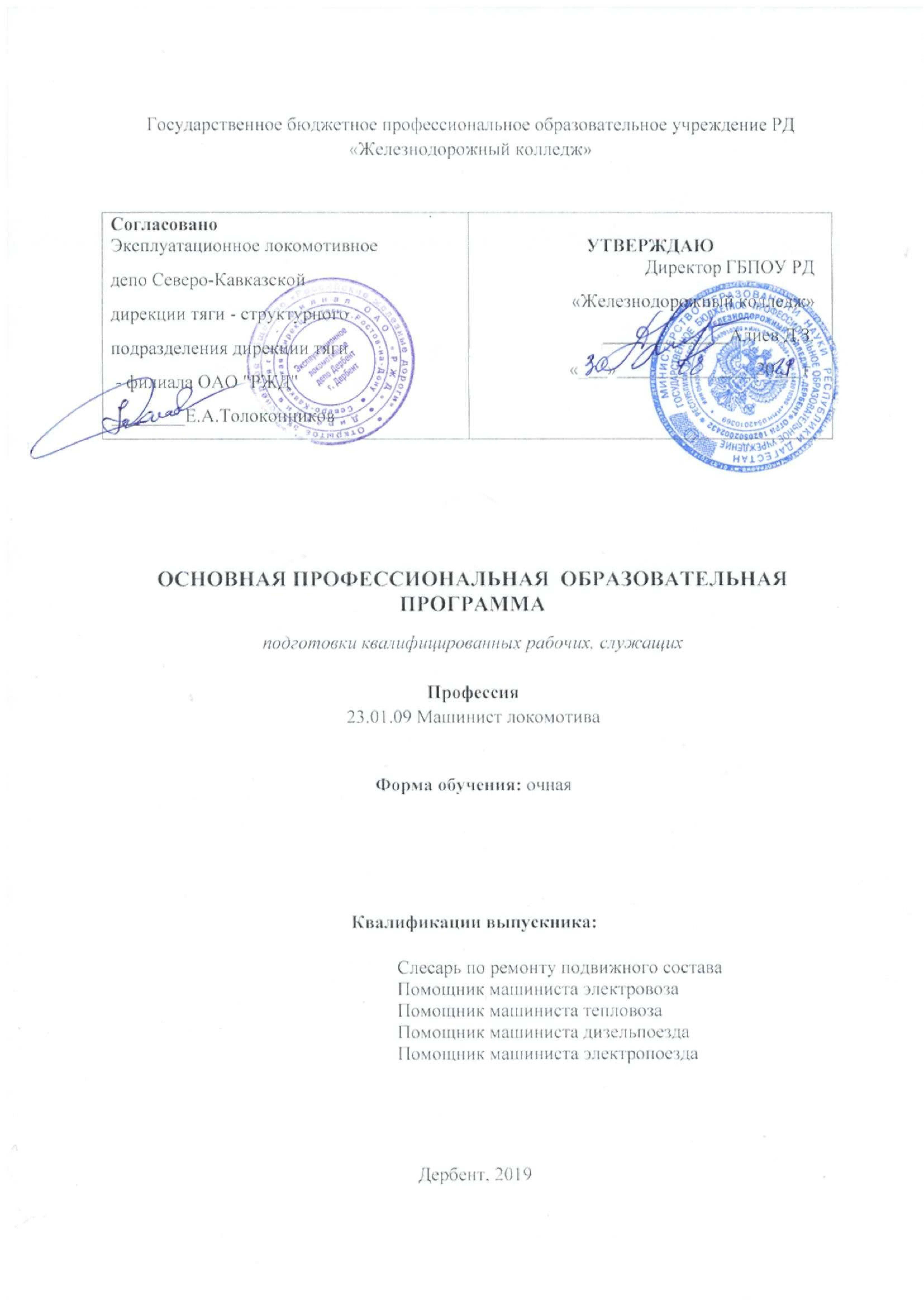 СодержаниеПояснительная записка	3Общие положения	4 Нормативные документы для разработки ОПОП СПО	4 Общая характеристика основной профессиональной образовательной программы 4 Цель (миссия) ОПОП	4 Срок освоения ОПОП	4 Трудоемкость ОПОП	4 Особенности профессиональной образовательной программы	5 Востребованность выпускников	5 Характеристика профессиональной деятельности выпускника	6 Объекты профессиональной деятельности выпускника	6 Виды профессиональной деятельности выпускника	6 Компетенции выпускника	6 Общепрофессиональные компетенции	6 Профессиональные компетенции	7Документы, регламентирующие содержание и организацию образовательного процесса  при реализации ОПОП Календарный учебный график	7 Учебный план	9 Рабочие программы учебных дисциплин и междисциплинарных курсов	 Программы учебной и производственной практик	32 Фактическое ресурсное обеспечение ОПОП	33 Кадровое обеспечение учебного процесса	33 Учебно-методическое обеспечение учебного процесса	33 Материально-техническое обеспечение учебного процесса	33Система оценки качества освоения обучающимися ОПОП СПО	34 Текущий контроль успеваемости и промежуточная аттестация	34 Итоговая государственная аттестация выпускников	35Пояснительная запискаГлавная задача российской образовательной политики в настоящее время - обеспечение нового качества образования на основе сохранения его фундаментальности, соответствие актуальным и перспективным потребностям личности, общества и государства.Доктрина образования Российской Федерации увязывает стратегические цели развития образования с проблемами развития российского общества. Среди стратегических целей представлены и те, которые напрямую определяют роль образовательных программ профессионально-технической школы: подготовка высокообразованных людей и высококвалифицированных специалистов, способных к профессиональному росту и профессиональной мобильности; формирование у молодежи трудовой мотивации, активной жизненной и профессиональной позиции, обучение основным принципам построения профессиональной карьеры и навыкам поведения на рынке труда; разностороннее и своевременное развитие творческих способностей молодежи, формирование навыков самообразования, самореализации; воспитание патриотов России, граждан правового, демократического государства, способных к социализации навыков и ролей, развитию культуры социального поведения.Основная профессиональная образовательная программа среднего профессионального образования (ОПОП СПО), реализуемая ГБПОУ РД «железнодорожный колледж» по профессии 23.01.09 «Машинист локомотива» представляет собой систему документов, разработанную и утвержденную с учетом требований рынка труда на основе Федерального государственного образовательного стандарта по соответствующему специальности среднего профессионального образования (ФГОС СПО).ОПОП СПО регламентирует цели, ожидаемые результаты, содержание, условия и технологии реализации образовательного процесса, оценку качества подготовки выпускника по данной профессии и включает в себя: учебный план, рабочие программы учебных курсов, предметов, дисциплин (модулей) и другие материалы, обеспечивающие качество подготовки обучающихся, а также программы учебной и производственной практики, календарный учебный график и методические материалы, обеспечивающие реализацию соответствующей образовательной технологии.Методологическую основу реализации ОПОП СПО по профессии 23.01.09 «Машинист локомотива» составляют: ценностно-ориентированный подход в воспитании личности;теоретические основы гуманизации и конструирования современного образования;теоретические основы развития коллектива.ОПОП СПО по профессии 23.01.09 «Машинист локомотива» предназначена удовлетворить потребности: обучающихся - в освоении познавательных и ценностных основ личностного и профессионального самоопределения в расширении возможностей для реализации интересов в системе непрерывного профессионального образования, в формировании прочных знаний, умении и навыков, обеспечивающих востребованность на рынке труда;  в обеспечении сохранения интеллектуального потенциала, в насыщении рынка квалифицированными кадрами, способными к активной творческой деятельности во всех сферах экономики; в обеспечении притока потенциальных обучающихся, осознанно избравших данную профессию; родителей и законных представителей обучающихся - в обеспечении информации об образовательном учреждении в целом и процессе обучения по профессии 23.01.09 «Машинист локомотива».Общие положенияНормативные документы для разработки ОПОП СПОНормативную правовую базу разработки ОПОП составляют: Федеральный закон Российской Федерации: «Об образовании» (от 29 декабря 2012 г.N273); Типовое положение об образовательном учреждении среднего профессионального образования, утвержденное Постановлением Правительства Российской Федерации от 14 июля 2008 г. № 521; Федеральный государственный образовательный стандарт по профессии среднего профессионального образования 23.01.09 «Машинист локомотива», утвержденный приказом Минобрнауки от 20.08.2013 N29697;Нормативно-методические документы Минобрнауки РФ;Устав и локальные акты колледжа.Общая характеристика основной профессиональной образовательной программы Цель (миссия) ОПОПЦель (миссия) ОПОП СПО по профессии 23.01.09 «Машинист локомотива» состоит в способности: дать качественные базовые гуманитарные, социальные, экономические, математические и естественнонаучные знания, востребованные обществом; подготовить выпускника к успешной работе в отрасли железнодорожного транспорта на основе гармоничного сочетания общеобразовательной и профессиональной подготовки кадров; создать условия для овладения общими и профессиональными компетенциями, способствующими его социальной мобильности и устойчивости на рынке труда; сформировать социально-личностные качества выпускников: целеустремленность, организованность, трудолюбие, коммуникабельность, умение работать в коллективе, ответственность за конечный результат своей профессиональной деятельности, гражданственность, толерантность; повышение их общей культуры, способности самостоятельно приобретать и применять новые знания и умения. Срок освоения ОПОПСрок освоения ОПОП СПО по профессии 23.01.09 «Машинист локомотива» при очной форме получения образования составляют на базе основного общего образования - 3 года 10 месяцев, на базе среднего основного образования – 1 год 10 месяцев. Трудоемкость ОПОПТрудоемкость ОПОП по профессии 23.01.09 «Машинист локомотива» по очной форме обучения на базе основного общего образования составляет 4958 часов, что включает все виды аудиторной и самостоятельной работы обучающегося. Также предусмотрены: учебная практика (производственное обучение) - 24 недели; производственная практика - 39 недели; промежуточная аттестация - 7 недель; государственная (итоговая) аттестация - 2 недели.Особенности профессиональной образовательной программыПри разработке ОПОП учтены требования регионального рынка труда, запросы потенциальных работодателей и потребителей в области экономики и финансов.Особое внимание уделено выявлению интересов и совершенствованию механизмов удовлетворения запросов потребителей образовательных услуг. Паспорта профессиональных модулей, рабочие учебные программы по общепрофессиональным дисциплинам и междисциплинарным курсам, содержание вариативной части обучения разрабатываются с участием представителей основного потенциального работодателя  для профессии 23.01.09 «Машинист локомотива». Тематика выпускных квалификационных работ также согласуется с представителями работодателя и направлена на удовлетворение запросов заказчика.В учебном процессе организуются различные виды контроля обученности студентов: входной, текущий, промежуточный. Конкретные формы и процедуры текущего и промежуточного контроля знаний по каждой дисциплине разрабатываются преподавателями самостоятельно. Для аттестации обучающихся на соответствие их персональных достижений поэтапным требованиям ОПОП (текущий контроль успеваемости и промежуточная аттестация) созданы фонды оценочных средств, включающие типовые задания, контрольные работы, тесты и методы контроля, позволяющие оценить знания, умения и уровень приобретенных компетенций. Фонды оценочных средств ежегодно корректируются и утверждаются соответствующей предметно-цикловой комиссией. Итоговая аттестация выпускников включает в себя защиту выпускной квалификационной работы, выполнение итоговой выпускной практической работы.По завершению образовательной программы выпускникам выдается диплом государственного образца.Организация учебной практики (производственного обучения) и производственной практики осуществляется на базе эксплуатационного локомотивного депо г.Дербента.Образовательная программа реализуется с использованием таких передовых образовательных технологий, как применение информационных технологий в учебном процессе, свободный доступ в сеть Интернет, предоставление учебных материалов в электронном виде, использование мультимедийных средств.Внеучебная деятельность студентов направлена на самореализацию студентов в различных сферах общественной и профессиональной жизни, в творчестве, спорте, науке и т.д. У студентов формируются профессионально значимые личностные качества, такие как эмпатия, толерантность, ответственность, жизненная активность, профессиональный оптимизм и др. Решению этих задач способствуют благотворительные акции, научно-практические конференции, Дни здоровья, конкурсы непрофессионального студенческого творчества и др.Востребованность выпускниковОсновным потенциальным работодателем выпускников по профессии 23.01.09 «Машинист локомотива» является эксплуатационное локомотивное депо станции Дербент, и станции Бабаево.Требования к абитуриентуК абитуриенту в ГБПОУ РД «ЖК»  предъявляются следующие требования: возраст - 15-17 лет (выпускники основной или полной средней школы); образовательный уровень - обучающиеся, получившее основное общее или среднее (полное) общее образование и предоставившие соответствующий документ государственного образца;состояние здоровья - обучающиеся, прошедшие медицинское освидетельствование с учетом психофизических и медицинских противопоказаний, обусловленных спецификой профессии «Машинист локомотива»; пол - мужской. Процедура зачисления обучающихся осуществляется в соответствии с Уставом колледжа и соответствующими локальными актами: «Правила приёма обучающихся в ГБПОУ РД «ЖК»,  «Положение о приемной комиссии».Характеристика профессиональной деятельности выпускника Область профессиональной деятельности выпускникаОбласть профессиональной деятельности выпускников по профессии 23.01.09 «Машинист локомотива» включает: управление, техническое обслуживание и ремонт локомотивов (по видам): электровоз, тепловоз, дизельпоезд, электропоезд под руководством машиниста; обеспечение условий эффективной эксплуатации обслуживаемого подвижного состава. Объекты профессиональной деятельности выпускникаОбъектами профессиональной деятельности выпускника по профессии 23.01.09 «Машинист локомотива» являются: локомотив (по видам); устройства, узлы и агрегаты оборудования локомотива (по видам); инструменты, контрольно-измерительные приборы, применяемые при техническом обслуживании и ремонте локомотива (по видам); профиль пути; сигнальные устройства.РАЗДЕЛ 3. ХАРАКТЕРИСТИКА ПРОФЕССИОНАЛЬНОЙ 
ДЕЯТЕЛЬНОСТИ ВЫПУСКНИКА3.1. Область профессиональной деятельности выпускников: 3.2. Соответствие профессиональных модулей присваиваемым квалификациям. Обучающийся по профессии 23.01.09 «Машинист локомотива» готовится к следующим видам деятельности: Техническое обслуживание и ремонт локомотива (по видам). Управление и техническая эксплуатация локомотива (по видам) под руководством машиниста.Компетенции выпускникаОбщепрофессиональные компетенцииВыпускник, освоивший ОПОП СПО по профессии 23.01.09 «Машинист локомотива», должен обладать следующими общими компетенциями, включающими в себя способность: ОК 1. Понимать сущность и социальную значимость своей будущей профессии, проявлять к ней устойчивый интерес.ОК 2. Организовывать собственную деятельность, исходя из цели и способов ее достижения, определенных руководителем. ОК 3. Анализировать рабочую ситуацию, осуществлять текущий и итоговый контроль, оценку и коррекцию собственной деятельности, нести ответственность за результаты своей работы. ОК 4. Осуществлять поиск информации, необходимой для эффективного выполнения профессиональных задач. ОК 5. Использовать информационно-коммуникационные технологии в профессиональной деятельности. ОК 6. Работать в коллективе и команде, эффективно общаться с коллегами, руководством, клиентами. ОК 7. Исполнять воинскую обязанность, в том числе с применением полученных профессиональных знаний (для юношей).Профессиональные компетенцииВыпускник, освоивший ОПОП СПО по профессии 23.01.09 «Машинист локомотива», должен обладать профессиональными компетенциями, соответствующими основным видам профессиональной деятельности: Техническое обслуживание и ремонт локомотива (по видам): ПК 1.1. Проверять взаимодействие узлов локомотива. ПК 1.2. Производить монтаж, разборку, соединение и регулировку частей ремонтируемого объекта локомотива. Управление и техническая эксплуатация локомотива (по видам) под руководствоммашиниста. ПК 2.1. Осуществлять приемку и подготовку локомотива к рейсу. ПК 2.2. Обеспечивать управление локомотивом. ПК 2.3. Осуществлять контроль работы устройств, узлов и агрегатов локомотива.Документы, регламентирующие содержание и организацию образовательного процесса при реализации ОПОПСодержание и организация образовательного процесса при реализации ОПОП СПО по профессии 23.01.09 «Машинист локомотива» регламентируется годовым календарным учебным графиком, учебным планом; рабочими программами учебных дисциплин и междисциплинарных курсов; программами учебных и производственных практик, а также методическими материалами, обеспечивающими качество подготовки и воспитания обучающихся, реализацию соответствующих образовательных технологий.Календарный учебный графикКалендарный учебный план отражает последовательность реализации ОПОП СПО по профессии 23.01.09 «Машинист локомотива» по годам (включая теоретическое обучение, практики, промежуточные и итоговую аттестации, каникулы).Учебный планФОРМЫ ПРОВЕДЕНИЯ ПРОМЕЖУТОЧНОЙ АТТЕСТАЦИИВ рабочем учебном плане закреплены следующие формы контроля знаний в период промежуточной аттестации: экзамен, экзамен квалификационный, зачет, дифференцированный зачет; используется четырехбальная система оценок (неудовлетворительно, удовлетворительно, хорошо, отлично), при проведении недифференцированного зачета двухбалльная система оценок (зачтено, незачтено); возможно использование накопительной системы оценок; на промежуточную аттестацию в учебном плане отводится 7 недель.Дифференцированные зачеты и зачеты проводятся за счет времени, отведенного на дисциплину, экзамены - за счет времени, выделенного ФГОС СПО. Экзамены по математике и русскому языку проводятся в письменной форме. Для аттестации обучающихся создаются фонды контрольно-измерительных материалов, позволяющих оценивать знания, умения; фонды контрольно-оценочных средств для оценки освоенных компетенций, которые разрабатываются колледжем самостоятельно.ФОРМЫ ПРОВЕДЕНИЯ ГОСУДАРСТВЕННОЙ ИТОГОВОЙ АТТЕСТАЦИИПорядок проведения государственной итоговой аттестации предусмотрен Программой государственной итоговой аттестации. Государственная итоговая аттестация включает в себя 2 недели на защиту выпускной квалификационной работы в форме письменной экзаменационной работы и выполнение итоговой выпускной практической работы. Тематика письменных экзаменационных работ должна соответствовать содержанию одного или нескольких профессиональных модулей.Рабочие программы учебных дисциплин и междисциплинарных курсовРабочие программы учебных дисциплин и междисциплинарных курсов отражают цели и задачи изучения данной дисциплины (курса) в рамках подготовки по профессии 23.01.09 «Машинист локомотива», требования к результатам обучения, объем учебной нагрузки (включая аудиторную и внеаудиторную работу обучающихся), содержание учебного материала, темы самостоятельной внеаудиторной работы, перечни средств обучения и применяемой основной и дополнительной учебной литературы, графики промежуточного контроля знаний.Рабочие учебные программы общеобразовательного цикла разработаны с учетом «Рекомендаций по реализации образовательной программы среднего (полного) общего образования в соответствии с федеральным базисным учебным планом и примерными учебными программами общего образования (письма Минобрнауки России от 29.05.2007 г. № 03-1180) и примерных программ соответствующих дисциплин в соответствие с техническим профилем профессии 23.01.09 «Машинист локомотива».5. Примерные расчеты нормативных затрат оказания государственных услуг по реализации образовательной программыРасчеты нормативных затрат оказания государственных услуг по реализации образовательной программы осуществляются в соответствии с Методикой определения нормативных затрат на оказание государственных услуг по реализации образовательных программ среднего профессионального образования по профессиям и укрупненным группам профессий, утвержденной Минобрнауки России 27 ноября 2015 г. № АП-114/18вн.Нормативные затраты на оказание государственных услуг в сфере образования по реализации образовательной программы включают в себя затраты на оплату труда преподавателей и мастеров производственного обучения с учетом обеспечения уровня средней заработной платы педагогических работников за выполняемую ими учебную (преподавательскую) работу и другую работу в соответствии с Указом Президента Российской Федерации от 7 мая 2012 г. № 597 «О мероприятиях по реализации государственной социальной политики».ЗАКЛЮЧЕНИЕпо программе  подготовки квалифицированных рабочих, служащих по профессии 23.01.09 «Машинист локомотива»Разработанные рабочие программы учебных дисциплин и профессиональных модулей основной профессиональной образовательной программы по профессии 23.01.09 «Машинист локомотива» на базе основного общего образования, базовый уровень, соответствуют техническому профилю получаемого профессионального образования.ВЫВОД:данная программа 	позволяет подготовить   квалифицированных работников  по профессии 23.01.09  «Машинист локомотива» в соответствии с ФГОС СПО.Организация разработчик: Государственное бюджетное профессиональное  образовательное учреждение РД  «Железнодорожный колледж______________Алиев Д.З.Экспертные организации     Эксплуатационное локомотивное депо Северо-Кавказской дирекции тяги - структурного подразделения дирекции тяги - филиала ОАО "РЖД"__________Е.А.ТолоконниковНаименования основных видов деятельностиНаименования профессиональных модулейСочетания квалификацийСочетания квалификацийНаименования основных видов деятельностиНаименования профессиональных модулейслесарь по ремонту подвижного состава, и помощник машиниста электровоза, и помощник машиниста электропоезда слесарь по ремонту подвижного состава, и помощник машиниста тепловоза, и помощник машиниста дизель-поездаВД 01 Техническое обслуживание 
и ремонт локомотива 
(по видам)ПМ. 01 Техническое обслуживание и ремонт локомотива (по видам)осваиваетсяосваиваетсяВД 02 Управление 
и техническая эксплуатация локомотива 
(по видам) под руководством машиниста»ПМ. 02 Управление 
и техническая эксплуатация локомотива (по видам) под руководством машинистаосваиваетсяосваиваетсяОсновные виды
деятельностиКод и наименование
компетенцииПоказатели освоения компетенцииВД 01 Техническое обслуживание и ремонт локомотива (по видам)ПК 1.1   Проверять взаимодействие узлов локомотиваПрактический опыт:– в соединении узлов;ВД 01 Техническое обслуживание и ремонт локомотива (по видам)ПК 1.1   Проверять взаимодействие узлов локомотиваУмения:– проверять действие пневматического оборудованияВД 01 Техническое обслуживание и ремонт локомотива (по видам)ПК 1.1   Проверять взаимодействие узлов локомотиваЗнания: – устройство, назначение и взаимодействие основных узлов ремонтируемых объектов локомотива; – виды соединений и деталей узловВД 01 Техническое обслуживание и ремонт локомотива (по видам)ПК 1.2  Производить монтаж, разборку, соединение и регулировку частей ремонтируемого объекта локомотиваПрактический опыт:– в разборке вспомогательных частей ремонтируемого объекта локомотива;ВД 01 Техническое обслуживание и ремонт локомотива (по видам)ПК 1.2  Производить монтаж, разборку, соединение и регулировку частей ремонтируемого объекта локомотиваУмения:– осуществлять демонтаж и монтаж отдельных приборов пневматической системы; – осуществлять регулировку и испытание отдельных механизмов.ВД 01 Техническое обслуживание и ремонт локомотива (по видам)ПК 1.2  Производить монтаж, разборку, соединение и регулировку частей ремонтируемого объекта локомотиваЗнания: – технические условия на регулировку и испытание отдельных механизмов; – устройство, назначение и взаимодействие основных узлов ремонтируемых объектов локомотива;ВД 02 Управление и техническая эксплуатация локомотива (по видам) под руководством машинистаПК 2.1 Осуществлять приемку и подготовку локомотива к рейсуПрактический опыт: – приемки и подготовки локомотива (по видам) к рейсу ВД 02 Управление и техническая эксплуатация локомотива (по видам) под руководством машинистаПК 2.1 Осуществлять приемку и подготовку локомотива к рейсуУмения:– определять конструктивные особенности узлов и и деталей подвижного состава; – определять соответствие технического состояния оборудования подвижного состава требованиям нормативных документов;ВД 02 Управление и техническая эксплуатация локомотива (по видам) под руководством машинистаПК 2.1 Осуществлять приемку и подготовку локомотива к рейсуЗнания: – конструкцию, принцип действия и технические характеристики оборудования подвижного состава; – нормативные документы по обеспечению безопасности движения поездов; основных неисправностей оборудования, аппаратов и систем локомотива (по видам).ВД 02 Управление и техническая эксплуатация локомотива (по видам) под руководством машинистаПК 2.2 Обеспечивать управление локомотивомПрактический опыт: – управления локомотивом (по видам);– эксплуатации локомотива и обеспечения безопасности движения поездов.ВД 02 Управление и техническая эксплуатация локомотива (по видам) под руководством машинистаПК 2.2 Обеспечивать управление локомотивомУмения:– управлять системами подвижного состава в соответствии с установленными требованиями;– выполнять основные виды работ по эксплуатации локомотива.ВД 02 Управление и техническая эксплуатация локомотива (по видам) под руководством машинистаПК 2.2 Обеспечивать управление локомотивомЗнания: – правила эксплуатации и управления локомотивом; – нормативные документы по обеспечению безопасности движения поездов  ВД 02 Управление и техническая эксплуатация локомотива (по видам) под руководством машинистаПК 2.3 Осуществлять контроль работы устройств, узлов и агрегатов локомотиваПрактический опыт: – контроля работы основных параметров оборудования, аппаратов и систем локомотива (по видам) в пути следования;ВД 02 Управление и техническая эксплуатация локомотива (по видам) под руководством машинистаПК 2.3 Осуществлять контроль работы устройств, узлов и агрегатов локомотиваУмения:– осуществлять контроль работы устройств, узлов и агрегатов локомотива.ВД 02 Управление и техническая эксплуатация локомотива (по видам) под руководством машинистаПК 2.3 Осуществлять контроль работы устройств, узлов и агрегатов локомотиваЗнания: – технических параметров работы оборудования, аппаратов и систем локомотива; – основных неисправностей оборудования, аппаратов и систем локомотива (по видам); – нормативные документы по обеспечению безопасности движения поездов  